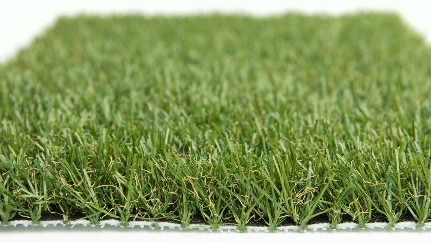 Specification Sheet: Pet 28Pet 28 is a luxurious Artificial Grass that has been specifically designed to be suitable for dogs and pets. It has been designed to work in conjunction with our ZeoZorb product. The grass has an impressive 28mm Pile Height which allows a layer of the ZeoZorb to sit within the grass, whilst not being visible. ZeoZorb is a special substance that is used alongside artificial grass to help eliminate odours. It has the remarkable ability of being able to absorb ammonia particles in dog urine and then, after some rainfall, it is able to reset and re-absorb even more ammonia.Pet 28 – 28mm Pile HeightManufacturer – Nomow LtdWeb: www.nomow.co.ukTel: 0800 587 0380Product reference: Pet 28“Nomow has the right to alter each product specification in order to improve the artificial grass according to the newest technological applications. Nomow is not legally liable in case of non-compliance with these mentioned specifications.” Fibre75% PE /25% PP straight / curledFibre ShapeMicroNerve Technology (Mint)Pile heightca. 28mm# Stitches ca.  18 / 10 cmProductionTuftingGauge3/8”# Tuftsca. 18,900 / m²Pile weightca. 1211 gr / m²Total weightca. 2131 gr / m²Tuft clothPolypropylene woven, ca. 170 gr / m²BackingPolyurethane ca . 750 gr / m²Roll width400 cmRoll length±25 mUV Stability> 3,000 hours UV-A │6,000 hours XENONLight fastnessScale 7 (DIN 54004)Chlorine resistance4 –5 (DIN 54019)Resistance to sea water4 –5 (DIN 54007)